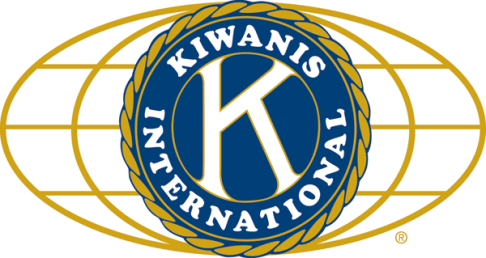 	LUNCH:  Salad, turkey, stuffing, mashed potatoes, green beans, and cake..		SONG:    God Bless America led by Chanette Oeser.		Invocation:  Al MuellerANNOUNCEMENTS, EVENTS				and OPPORTUNITITESCOMMITTEE SIGN-UPS.  We still need folks to chair: Risk, Reduction and Avoidance; Social Sports (could also use some members); and Human and Spiritual Values.  Please let Amy know if you are willing to step up on any of these.  Our Next Interclub: will be on Thursday, January 19, 2017 at 5:30 p.m. at South Moon BBQ in Sandwich.  We are passing the gavel to Tri County.  Let’s get a lot of us to go! Speaking of gavels, we received the gavel today from the DeKalb Club.  The gavel was cleverly concealed in a snowman.  Poor Frosty didn’t survive Prez Joe’s determination. Mike Mooney received a thank you note from Make a Difference for our participation in Feed My Starving Children.  This year, 1,251,000 meals were produced (of which our club provided 1,636 to that number).  This will feed 4.5 children for the entire year.  What a great project! Ralph Sherman spoke to the group about the upcoming Kishwaukee Kiwanis Show coming up on April 1, 2017.  Auditions for talent for the show will be on Saturday, January 21 at the Egyptian.  Let all your friends, neighbors, family, whoever you know who might have a little talent about this wonderful opportunity to share it with the public. The brand new Open Door Aktion Club had their chartering this past Saturday.  They currently have 16-18 members.  Welcome to Division 14!Volunteer Opportunities and Other Goodies:       - Christmas Purses – new or gently used purses filled with small gift items if 	you choose (toiletries, gloves, jewelry, hair products, gift cards, etc.) for Safe Passage clients. Put in a gift bag and drop off at VAC by 12/16/16     - Winter Coats are being collected – see Joe.Toiletries- We’re collecting these for Safe Passage. (See below.)Sue – DUES ARE DUE! (Same as the old dues).Joan is collecting box tops and Coke lids. General Mills products, helps local schools. AKtion Club is collecting aluminum cans and other recyclable materials.P.o.P./Health BoxWe must all be good!  No P.o.P. box today.  We did have a little time to kill so Jerry Smith and Betty Hampa provided us with an update of upcoming programs.  Can you believe we have programs through March all lined up already?  Great job, Program Committee!	  PROGRAM  The Madrigals from the DeKalb High School performed for us today – and it was an interclub so they had quite a large audience.  This amazing group of young people, let by Mr. Travis Erickson of the High School, never ceases to amaze with their beautiful blending of voices.  Did you know that there was a competition in Texas recently and approximately 500 young people competed.  11 of these 500ish were from Illinois and FIVE of the 11 were from DeKalb High School!  Quite a remarkable representation!  Quote for the Day“The purpose of our lives is to be happy.” 								-- The Dalai LamaUPCOMING PROGRAMS: (Why not invite a guest? – that could also mean a prospective member!)Dec 21	Deanna Cada		Mental HealthDec 28	Ken Doubler			Kiwanis Education (members invited to submit questions)Today’s Attendance:				BIRTHDAYS     December							          January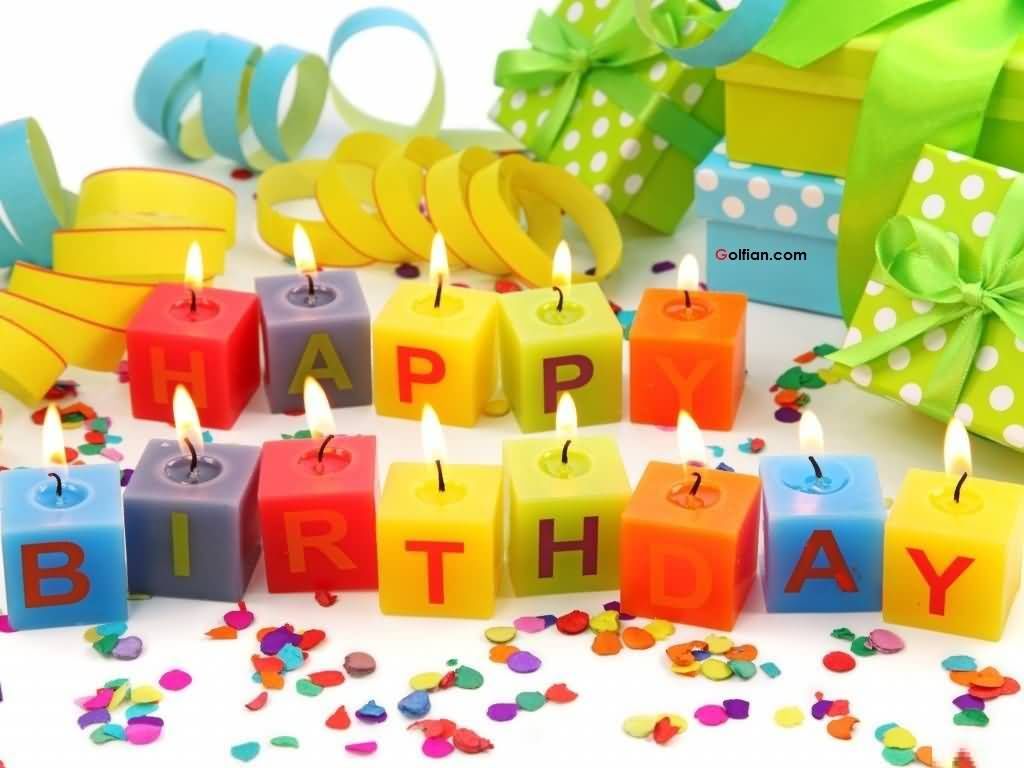   1	Toney Xidix								       5	     Dick Anderson11	Ralph Sherman							     13	     Amy Polzin19	Bob Gilmore								     16	     Joan London19	Mark Sawyer								     21	     Bob Snow20	Diana King								     25	     Roger Seymore30	Chanette Oeser31	Max Heide30Kish Kiwanians   9Interclub Kiwanians:  (5 from DeKalb and 4 from Sycamore22Other Guests:  Al’s granddaughter, Annabella; Abby (who’s enjoying being a grandmother)  ManySingers:  Madrigals61TOTAL